NAME________________________________________________________https://tinyurl.com/collegesaffact   Username: students Password: C-SPANCLASSROOM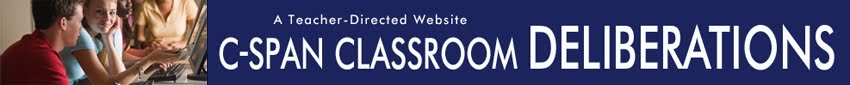 Background article questionsThis deliberation will assist in answering the question using the Supreme Court case Fisher vs. The University of Texas as an example.Answer the following questions as you read the background article on the Fisher vs. The University of Texas case from the BBC.What are the facts in this case as discussed in the SCOTUS blog web article?2. List and explain the Supreme Court precedents mentioned in this case using the same SCOTUS article.3. After reading the article from the New York Times, list the arguments brought up in Court by both sides in this case: Abigail Fisher and The University of Texas.4. Consider listening to the NPR story on the case and an audio recording of the oral arguments from the Supreme Court. Use the following space to take notes and write down questions that you have as you listen.While watching the interview with Supreme Court writer for the New York Times Adam Liptak, think about the questions below. Answer each question after the video ends.1. Explain The University of Texas’ “top 10%” admissions system.What percentage of students are accepted this way?How do the remaining students get accepted?Explain the University’s position in the Fisher case.What was said nine years ago in a previous college admissions affirmative action case?Explain the lineup of the Supreme Court Justices who heard the Fisher case. How will this case likely be decided, according to Liptak?One justice had to recuse herself. Which justice was it and why?9. What happens when the Supreme Court delivers a tie vote (44)?How might the decision in this case impact private colleges and universities?11. What happened the last time the University of Texas appeared before the Supreme Court ona similar matter?Use the following space to take notes and write down questions that you have as you watchthe videos.Notetaking chartDirections: Use this chart to take notes on the strongest arguments for and against the questionas you watch CSPAN’s videos and read the linked articles. For each argument, include the source (the name of the speaker or writer – watch the videos that support and oppose), a direct word forward quote, and a summary in your own words. Then use this chart in your class deliberation, debate, or simulation.Deliberation Question: Should race be a factor in admissions processes at publicly funded universities? Vocabulary PreviewShould race be a factor in admissions processes at publicly funded universities? Vocabulary PreviewShould race be a factor in admissions processes at publicly funded universities? WordWordDefinition/explanationDefinition/explanationAffirmative actionAffirmative action14th Amendment14th AmendmentEqual Protection ClauseEqual Protection ClauseDe factoDe factoDe jureDe juresegregationsegregationquotaquotaStrict scrutinyStrict scrutinyNarrow-tailoringNarrow-tailoringTTP (top 10% rule)TTP (top 10% rule)PAI (personal achievement index)PAI (personal achievement index)DiversityDiversityMinorityMinorityMismatch theoryMismatch theoryRecuseRecuseYES (Arguments FOR)NO (Arguments against)source:quote:summary:source:quote:summary:source:quote:summary:source:quote:summary:source:quote:summary:source:quote:summary:source:quote:summary:source:quote:summary: